KOblenzer Modelling Trail (KOMT) – Beliebte Eisdiele Name:      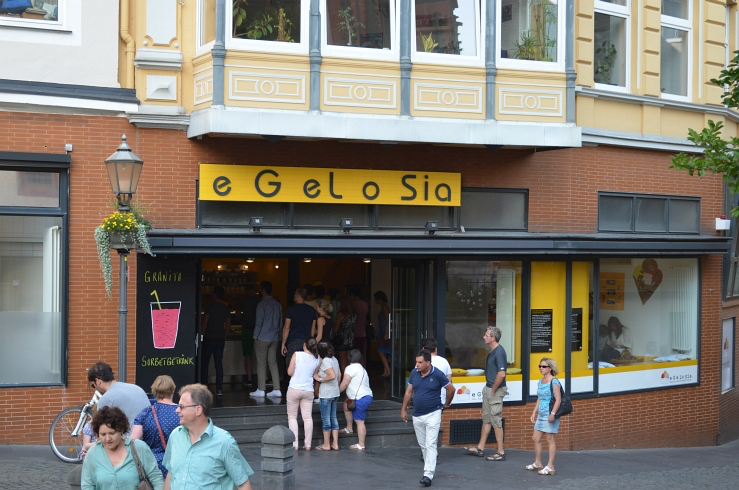 Vorname:      Schule:      Klasse:      Wie viel Geld verdient die beliebte Eisdiele in einem Monat?Wie viel Geld verdient die beliebte Eisdiele in einem Monat?Lösung:Rechnung Begründung/StrategieRechnung Begründung/Strategie